Ter versterking van ons team zijn wij op zoek naar een:Allround medewerker kwekerij/ broeierijVan Haaster Vijfhuizen B.V. is een dynamische en toekomstgerichte kwekerij van hoofdzakelijk bloembollen en is daarnaast gespecialiseerd in het broeien van snijhyacinten. Door de toenemende vraag naar onze bloembollen en snijhyacinten maken wij een snelle ontwikkeling door om zo al onze klanten goed te kunnen blijven bedienen. Wij kunnen dit niet alleen en daarom zoeken we een jonge enthousiaste medewerker die samen met ons deze uitdaging wilt aangaan. Kijk voor meer informatie en een indruk van ons bedrijf op: www.vanhaastervijfhuizen.nl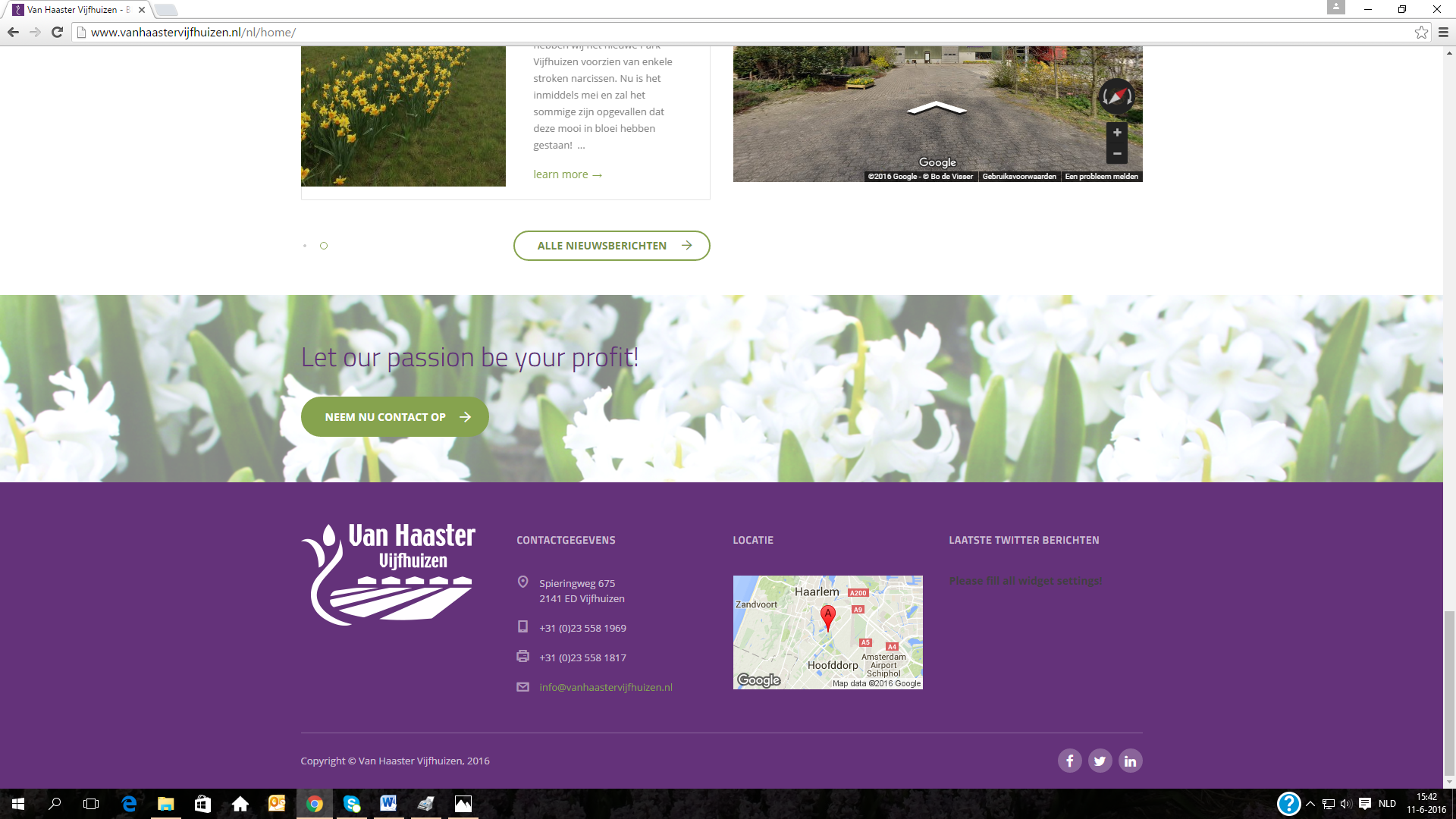 Functie omschrijvingAssisteren en begeleiden van processen in de kwekerijAssisteren en begeleiden van processen in de snijhyacintenbroeierij Logistieke werkzaamhedenFunctie eisenMBO werk- en denkniveauFlexibele werkhouding, geen 09.00 – 17.00 mentaliteitAffiniteit met bloembollensector/ snijhyacintenbroeierijErvaring met heftrucksEnthousiaste en open persoonlijkheidOns aanbodArbeidsvoorwaarden conform cao Open TeeltenEen uitdagende baan met afwisselde werkzaamhedenDoorgroeien naar een leidinggevende functie behoort tot de mogelijkhedenEen gezellige werksfeerInteresse? Schrijf of email uw sollicitatie voorzien van CV en korte motivatie naar:Van Haaster Vijfhuizen B.V.Spieringweg 6752141 ED VijfhuizenE-mail: info@vanhaastervijfhuizen.nl